Nome comune: TESTUGGINE (Inglese: testudo)Famiglia: Testudinidi (Testudinidae)Ordine: Cheloni (Chelonia)Classe: Rettili (Reptilia) A CARATTERISTICHE:Esistono circa una quarantina di specie di tartarughe terrestri . La maggior parte appartiene al genere Testudo Il corpo di questo Rettile è ricoperto da un robusto guscio dal quale fuoriescono solo il capo, gli arti e la codaGli arti sono conformati così da permettere lo spostamento a terra e sono ricoperte di squameestremamente dure, che spesso contengono una porzione ossea.La corazza è molto convessa.Questi animali sono estremamente longevi, per qualche testuggine gigantesca, come la T.gigantea, si è potuto accertare un’età di 150 anni (approssimabile a 180 anni dato che l’animale,La porzione superiore, definita scudo o carapace, e quella inferiore, dettapiastrone, sono piastre ossee poligonali saldate tra loro.Le testuggini, a differenza delle tartarughe, vanno in acqua solo per bere o bagnarsi.Sono animali essenzialmente vegetariani, ma la scelta può variare ampiamente in base alladisponibilità. Nel caso in cui il cibo scarseggi possono tranquillamente resistere a lunghi periodidi digiuno.La sua bocca è priva di denti anche se i sui morsi fanno molto male tanto da spaccare le ossa delle dita. Quando la testuggine lo desidera può chiudere completamente la corazza con gli arti retrattiliche, talvolta, a scopo difensivo, presentano degli aculei particolarmente grandi.L’accoppiamento avviene nella stagione calda ed è preceduto dai combattimenti dei maschi. Lefemmine depongono da 10 a 12 uova che vengono interrate ed abbandonate. L’uovo è bianco emisura pochi centimetri. I nuovi nati sono molto piccoli e il loro carapace è molle, assicurandoscarsa protezione. L’accrescimento è un processo particolarmente lungo, oltre i quarant’anni aldi là dei quali la crescita si riduce o si arresta.CuriositàLe testuggini sono diventate l’emblema della lentezza, della perseveranza (ricordiamo la favoladi Esopo della lepre e della tartaruga) e della longevità.Le testuggini si saltano addosso e si sente un forte rumore perchè le loro corazze si scontrano .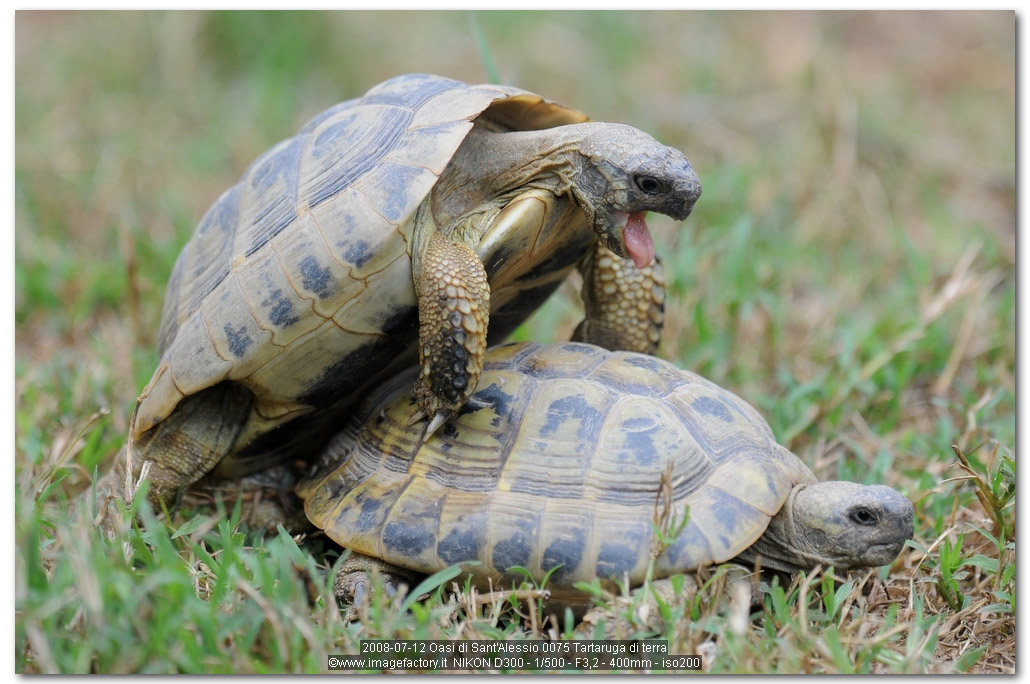 